План-конспект занятияпедагога дополнительного образования Шитиковой Марины АлександровныОбъединение: танцевальный коллектив «Крылья»Группа – 03-107Программа - «Современные танцы»Дата проведения: - 14.12.2023.Время проведения: 13.30Тема занятия: «Элементы партерной гимнастики. Появление стилей современного танца».Цель занятия: разогрев мышц корпуса, развитие правильной осанки,  координации и выразительности движений, физического развития и физической подготовки детей.Рекомендуемый комплекс упражнений:Разминка.И.п. стоя: выполняем круговые вращения головой, плечами, розогреваем мышцы рук, корпуса ног. Выполняем наклоны, «Мельница», махи ногами. Поочередные выпады.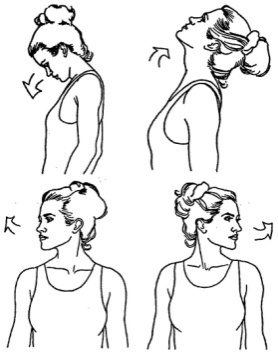            .                         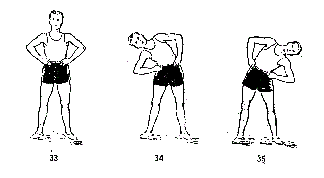 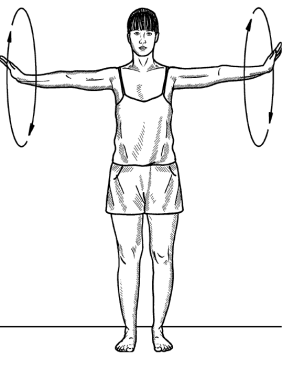 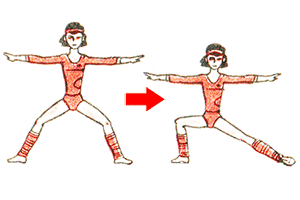 Элементы партерной гимнастики (на гимнастическом коврике)Становимся в позицию на колени, тянемся руками впередПравая нога вперед, 8 наклонов к ноге, круговые движения стопой, разминаем голеностопСгибаем колено, качаем в разные стороныПовторяем на другую ногуМахи прямой ноги назад, 8 раз, держим 8 секундПовторяем махи на другую ногуПлавно опускаемся в складку, удерживаем несколько секундСкручивания корпуса из стороны в сторонуНаклоняемся в складку сноваТянемся левой рукой к правой ноге, правой рукой к левой ногеМедленно разводим руки в стороны, вдох, выдохНаклоняем голову назад, в сторонуДелаем вдох-выдохСидим на ковре, ноги скрестно. Поднимаем руки вверх, ладони в замок, прогнулись назадПравую руку перед собой, левой тянем ее вдоль корпуса. С другой рукиРуки в замок за спиной, пружиним прямыми руками, опускаем корпус внизВытягиваем руки перед собой, опускаем голову и тянемся впередРазводим руки в стороны, круговые движенияВдох, выдохВращаем руками 4 круга назад, затем впередНа вдохе поднимаем руки и тянемся как можно вышеЛадони в замке на затылке тянем голову вниз, растягиваем поверхность шеи. Плавно качаем головойРуки в замке над головой, тянем корпус назадПоявление стилей современного танцаИскусство танца представляет собой древнейшее проявление самобытного творчества разных народов мира. Танец родился одновременно с появлением человека, так как являлся естественной физиологической потребностью в ритмических движениях.В древности танец был неотъемлемой частью различных общественных праздников и религиозных мероприятий. Поэтому термин танец охватывает большое количество разнообразных движений, отличающихся по своему стилю и манере исполнения.Современный танец получил активное развитие в начале прошлого столетия. В то время известная балерина Айседора Дункан и несколько ее единомышленников решились бросить вызов традиционной хореографии. Они открыли свои школы, в которых преподавали основы модерн-балета. Основной идеей данного танцевального направления была свободная хореография, основанная на импровизации и выражении собственных эмоций.На протяжении XX века появилось множество различных танцевальных направлений, самыми известными из них по праву считаются джаз, блюз, рок-н-ролл, чарльстон, буги-вуги, макарена, ламбада, степ, крамп, хастл, ритм-энд-блюз, тектоник и другие.Большая часть современных танцев не имеет четких стандартов и норм. Все они основываются на демократичности и свободе исполнений. Практически каждый танцор вносит в танец свою индивидуальность, особенно данный факт, проявляется в так называемых уличных танцах.Домашнее задание: - выполнение комплекса упражнений под музыку- повторение танца «Тигры»Обратная связь:Фото самостоятельного выполнения задания отправлять на электронную почту metodistduz@mail.ru для педагога Шитиковой М.А.